Hong Kong Exchanges and Clearing Limited and The Stock Exchange of Hong Kong Limited (the "Stock Exchange") take no responsibility for the contents of this announcement, make no representation as to its accuracy or completeness and expressly disclaim any liability whatsoever for any loss howsoever arising from or in reliance upon the whole or any part of the contents of this announcement.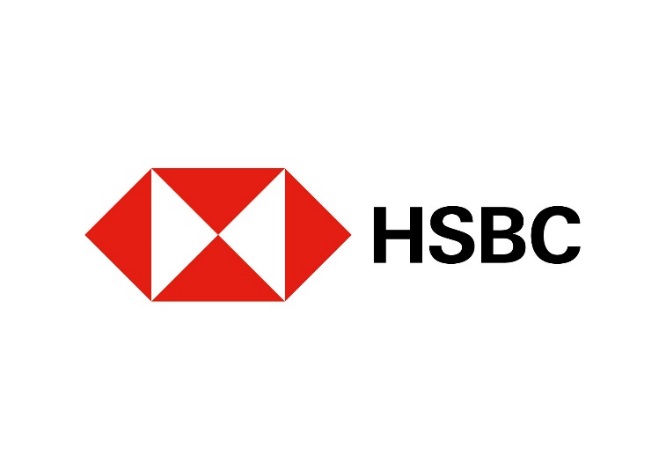 Notice of Valuation of Residual Value of the Callable Bull/Bear Contracts (the “CBBCs”)Issued byThe Hongkong and Shanghai Banking Corporation Limited(Incorporated in Hong Kong with limited liability under the Companies Ordinance of Hong Kong)Non-collateralised Structured ProductsThe Hongkong and Shanghai Banking Corporation Limited (the “Issuer”) gives notice that under the terms and conditions of the CBBCs (the “Conditions”), following the occurrence of the Mandatory Call Event (the “MCE”) in respect of the CBBCs described in the table below in the pre-opening session, the continuous trading session or the closing auction session (as the case may be) of the Stock Exchange at the time (the “MCE Time”) and on the date (the “MCE Date”) specified in the table below, the Residual Value in respect of the CBBCs has been determined as follows:Stock Code Type MCE Time MCE Date Underlying Issue Size
(CBBCs)Divisor Index Currency Amount Board Lot 
(CBBCs)Strike Level Maximum / Minimum Index Level Residual Value per CBBC Residual Value per Board Lot 57714BEAR9:20:5410 Dec 2021Hang Seng Index100,000,00010,000HK$ 1.0010,00023,798.0024,214.68HK$0.00HK$0For Bull CBBCs, the Residual Value per Board Lot is determined by the Issuer with reference to the following formula:Subject to Settlement Disruption Event, all eligible CBBCs holders will receive the Residual Value (if any) no later than 15 Dec 2021, being the third CCASS Settlement Day following the end of the MCE Valuation Period.All capitalised terms not defined in this notice have the same meaning as defined in the Conditions. Hong Kong, 10 Dec 2021